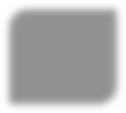 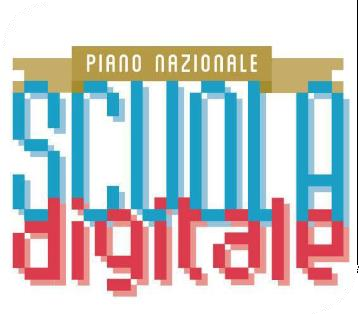 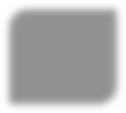 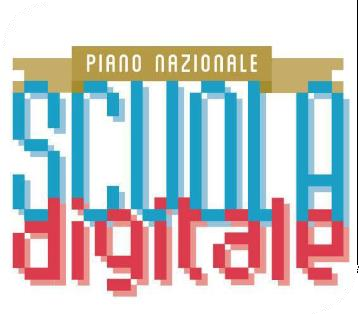 Istituto Comprensivo “G. Calò” Codice Meccanografico TAIC82600L E-mail: taic82600l@istruzione.it – SITO WEB www.scuolacalo.edu.itSommarioPremessa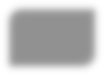 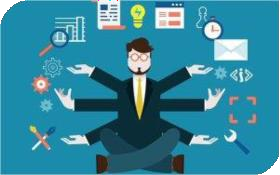 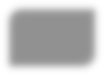 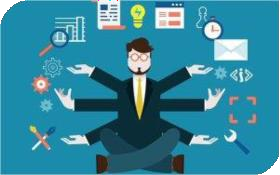 Come previsto dalla Legge 107/2015 di riforma del sistema dell’Istruzione all’art. 1 comma 56, il MIUR, con D.M. n. 851  del 27.10.2015 ha adottato il Piano Nazionale Scuola Digitale.Non solo una dichiarazione di intenti, ma una vera e propria strategia complessiva di innovazione della scuola, come pilastro fondamentale del disegno riformatore delineato dalla legge.Si tratta prima di tutto di un’azione culturale, che parte da un’idea rinnovata di scuola, intesa come spazio aperto per l’apprendimento e non unicamente luogo fisico. In questo paradigma, le tecnologie diventano abilitanti, quotidiane, ordinarie, al servizio dell’attività scolastica, contaminando tutti gli ambienti della scuola: classi, ambienti comuni, spazi laboratoriali, spazi individuali e spazi informali.È un’opportunità di innovazione incentrata sulle metodologie didattiche e sulle strategie usate con gli alunni in classe, adeguando ad esse le strutture e le dotazioni tecnologiche a disposizione degli insegnanti e dell’organizzazione.Portare la scuola nell’era digitale non è solo una sfida tecnologica è una sfida organizzativa, culturale, pedagogica, sociale e generazionale.Il Piano Nazionale disegna una politica complessiva e pertanto il lavoro che serve è anzitutto culturale: occorre elevare la propensione di tutti gli attori coinvolti verso la crescita professionale, il cambiamento organizzativo e quello culturale.Il Piano Triennale dell’offerta formativa rappresenta lo strumento per mettere a sistema le finalità, i principi e gli strumenti previsti nel PNSD. L’inserimento nel PTOF delle azioni coerenti con il PNSD, anche seguendo lo stesso schema di tripartizione (Strumenti, Competenze e Formazione e gli ambiti al loro interno) servirà a migliorare la programmazione di strategie di innovazione digitale delle istituzioni scolastiche.Per facilitare tale processo di programmazione e  di  coordinamento  delle  azioni  strategiche in ogni scuola è stato individuato un Animatore Digitale, una nuova figura che coordina la diffusione dell’innovazione digitale a scuola e le attività del PNSD.Saranno gli “animatori digitali” di ogni scuola, insieme ai dirigenti scolastici e ai direttori amministrativi, adeguatamente formati, ad animare ed attivare le politiche innovative contenute nel Piano e a coinvolgere tutto il personale, oltre che gli studenti e le loro famiglieIl profilo dell’AD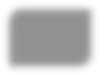 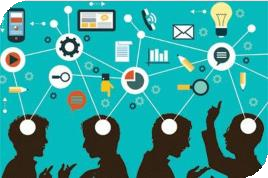 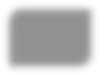 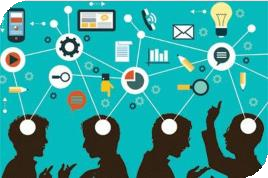 L’Animatore Digitale sarà, per il MIUR, una figura fondamentale per l’accompagnamento delPiano Nazionale Scuola Digitale. Nell’ambito della realizzazione delle azioni previste nel POF triennale, potrà sviluppare progettualità su tre ambiti:formazione interna:stimolare la formazione interna alla scuola negli ambiti del PNSD, attraverso l’organizzazione di laboratori formativi, favorendo l’animazione e la partecipazione di tutta la comunità scolastica alle attività formative.coinvolgimento della comunitá scolastica:favorire la partecipazione e stimolare il protagonismo degli studenti nell’organizzazione di workshop e altre attività, anche strutturate, sui temi del PNSD, anche attraverso momenti formativi aperti alle famiglie e ad altri attori del territorio, per la realizzazione di una cultura digitale condivisa.creazione di soluzioni innovative:individuare soluzioni metodologiche e tecnologiche sostenibili da diffondere all’interno degli ambienti della scuola (es. uso di particolari strumenti per la didattica di cui la scuola si è dotata; la pratica di una metodologia comune; informazione su innovazioni esistenti in altre scuole), coerenti con l’analisi dei fabbisogni della scuola stessa, anche in sinergia con attività di assistenza tecnica condotta da altre figure.Piano d’interventoCoerentemente con quanto previsto dal PNSD, il presente Piano di Intervento, redatto dall’Animatore Digitale dell’Istituto in collaborazione con il Dirigente Scolastico, intende configurare lo scenario di strategie funzionali e coerenti con la realtà della nostra scuola per la realizzazione di quel cambiamento culturale, metodologico, organizzativo richiesto dalla nuova realtà digitale. Le linee programmatiche tracciate nel piano sono un primo passo nella direzione di una sua definizione sempre più dettagliata e aderente al contesto, quale emergerà nel corso dei primi concreti interventi previsti, dai quali si raccoglieranno indicazioni e dati utili a ridefinirne i contorni e gli obiettivi realmente perseguibili nella logica della pratica riflessiva e del monitoraggio continuo e trasparente delle azioni.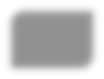 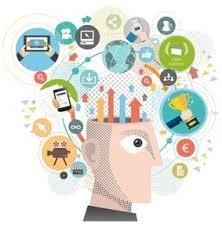 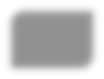 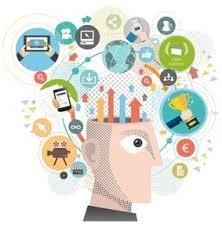 Contesto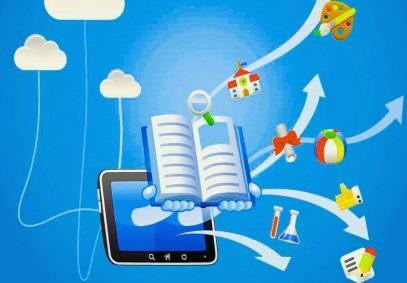 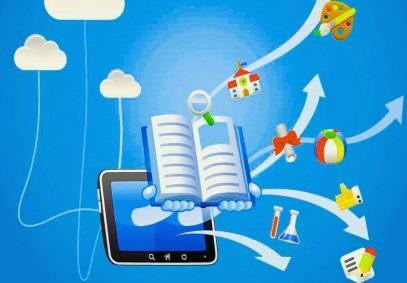 L'attenzione ai bisogni ed alle esigenze di ciascuno, la valorizzazione dei talenti e del merito, la necessità di una formazione permanente, la comune volontà di “spendersi” per il miglioramento e la qualità dei servizi da erogare a tutti i fruitori del servizio scolastico, ci prescrivono la predisposizione e l’attuazione di un “Progetto di Scuola Digitale” che, attraverso le sue azioni, possa intervenire fattivamente a dare qualità alla preparazione degli alunni e crescita culturale al territorio.Il piano nazionale richiede maggiore sistematicità e coerenza nell’adozione delle buone pratiche diffuse e presenti nelle scuole, frutto di iniziative autonome di singoli docenti e non sempre adeguatamente supportate da visioni d’insieme e di lungo termine e/o da contesti facilitanti, e suggerisce di iniziare il percorso verso l’adozione di approcci didattici innovativi proprio a partire da riflessioni comuni sui punti di forza delle esperienze fatte.È costantemente ribadito nel #pianoscuoladigitale che le buone pratiche riflessive hanno il compito di supportare il rinnovamento della professionalità docente e che le ICT da sole non sono in grado di creare un nuovo modello di scuola anche se forniscono l'opportunità di riflettere su nuovi modelli di interazione didattica. Risulta dunque fondamentale, in quest’ottica, stimolare all’interno della scuola, in ogni sua componente, la condivisione delle competenze e delle esperienze e innescare una visione sistemica delle diverse azioni, dei suoi molteplici attori, per dare concretezza ai cambiamenti che si rendono necessari.Come recita il PNSD “L’obiettivo è migliorare la scuola, e il compito principale della scuola è fare buona didattica con l’aiuto di buoni contenuti, rafforzare le competenze e gli apprendimenti degli studenti”. Questo significa che le attività didattiche dovranno subire un cambiamento, certamente non sui contenuti, bensì nel metodo. Ciò perché il dato digitale, per sua natura più facilmente accessibile e più agevolmente “manipolabile”, permette e costringe la programmazione didattica a diventare più flessibile.La lezione formale e frontale deve allora, in qualche modo, essere sostituita, per i modi propri in cui si rendono disponibili e fruibili i contenuti digitali, da una lezione dove maggiore deve essere il contributo del discente. L’alunno, nel contesto digitale, si vede coinvolto attivamente nella scelta dei contenuti, dei tempi, dei formati e delle risorse. Ciò induce anche a dover ripensare e riprogrammare le aule e gli ambienti di apprendimento, per permettere l'accesso quotidiano ai contenuti digitali adottati ma anche la creazione e l’integrazione di altri contenuti in funzione di un reale miglioramento dei processi didattici.L’implementazione, l’organizzazione, la presenza e l’uso consapevole e sistematico delle risorse e delle tecnologie digitali, deve facilitare e coadiuvare i docenti e soprattutto gli allievi e la nostra scuola nel suo complesso nell’adozione di tutte quelle innovazioni ritenute utili e necessarie al raggiungimento dei risultati fissati per il triennio all’interno della cornice complessiva del Piano Triennale dell’Offerta Formativa.Ambiti e azioniIl presente piano presenta le azioni ritenute prioritarie e percorribili nel triennio 2019-2022. Esse sono aggregate con riferimento ai tre ambiti progettuali assegnati dal PNSD all’animatore digitale ma è naturale che tali ambiti non devono essere intesi come settori diversi e indipendenti dell’azione di innovazione che si vuole promuovere, essi piuttosto vanno letti in un’ottica sistemica come necessari e complementari aspetti di un progetto per il quale il successo può dipendere solo da un organico  sviluppo  delle  sue parti.  Per una più agevole e logica lettura l’intero piano viene presentato nei suoi tre momenti temporali, corrispondenti alle tre annualità cui si riferisce.Essendo parte di un Piano Triennale ogni anno potrebbe subire variazioni o venire aggiornato secondo le esigenze e i cambiamenti dell’Istituzione Scolastica.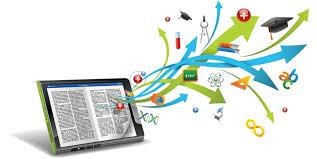 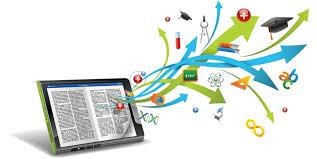 Risultati attesiLe ricadute del piano, sicuramente positive, potranno, valutate a lungo temine, saranno:Miglioramento della didattica e del profitto degli studenti.Innalzamento delle competenze digitali degli studenti e dei docenti.Percorsi personalizzati per gli studenti.Incremento della Collaborazione tra i docenti per lo scambio di esperienze.Ruolo degli studenti più attivo e collaborativo al loro apprendimento e alla loro crescita.Creazione di un sistema che dia la giusta collocazione all’autonomia scolastica e che sia basato sul concetto di rete: collaborativa, paritetica e partecipata.Gli studenti matureranno non semplici conoscenze, ma competenze. Impareranno, non un sapere astratto e teorico ma un sapere concreto, un saper fare.Miglioramento dell’organizzazione della scuola e del sistema scolastico nel suo complesso.AMBITOINTERVENTI 2022-25 FASE PRELIMINAREFormazione internaPUBBLICIZZAZIONE E SOCIALIZZAZIONE DELLE FINALITÀ DELPNSD CON IL CORPO DOCENTE.AZIONE DI SEGNALAZIONE DI EVENTI / OPPORTUNITÀ FORMATIVE IN AMBITO DIGITALE.FORMAZIONE SPECIFICA PER ANIMATORE DIGITALE A CURA DEL POLO FORMATIVO REGIONALE.Coinvolgimento della comunità scolasticaGESTIONE STRUTTURALE DEL SITO ISTITUZIONALE PER ADEGUARLO AI NUOVI BISOGNI DELLA SCUOLA.RACCOLTA E PUBBLICIZZAZIONE SUL SITO DELLA SCUOLA DELLE ATTIVITÀ SVOLTE NELLA SCUOLA IMPLEMETAZIONE DELLA SEZIONE REPOSITORY DELLE ATTIVITÀ Creazione di soluzioni innovativeCOMPLETAMENTO DELLA DOTAZIONE INFORMATICA MEDIANTE LA PARTECIPAZIONE A PROGETTI PON E PNRRRICOGNIZIONE E MAPPATURA  E NUOVI ACQUISTI DELLE ATTREZZATURE INFORMATICO- DIGITALI PRESENTI NELLA SCUOLA.AGGIORNAMENTO, DEFINIZIONE E REDAZIONE CONDIVISA E PARTECIPATA (DOCENTI-ALUNNI-PERSONALE) DI REGOLAMENTI PER L’USO DI TUTTE LE ATTREZZATURE DELLA SCUOLA (LABORATORI TECNOLOGICI, BIBLIOTECA, COMPUTER PORTATILI, COMPUTER FISSI, TABLET).Interventi Triennio 2019-2022Interventi Triennio 2019-2022Interventi Triennio 2019-2022FORMAZIONE INTERNAFORMAZIONE INTERNAFORMAZIONE INTERNAA.S. 2022-23A.S 2023-24A.S 2024-2025Supporto per la creazione da parte dei docenti del proprio repository didatticoFormazione specifica per Animatore DigitaleAzione di segnalazione di eventi/opportunità formative in ambito digitaleFormazione per l’uso di strumenti per la realizzazione di test, web quizFormazione per i docenti sull’uso degli strumenti tecnologici presenti a scuolaFormazione all’utilizzo delle Google Apps for Educational per l’organizzazione e per la didatticaFormazione per utilizzo spazi Drive condivisi per la condivisione di attività e la diffusione delle buone praticheFormazione per l’uso della piattaforma Google WorkspaceFormazione per l’uso di applicazioni utili per l’inclusioneFormazione per l’uso degli strumenti da utilizzare per una didattica digitale integrata.Supporto per la creazione da parte dei docenti del proprio repository didatticoFormazione specifica per Animatore DigitaleAzione di segnalazione di eventi/opportunità formative in ambito digitaleFormazione per l’uso di strumenti per la realizzazione di test, web quizFormazione per i docenti sull’uso degli strumenti tecnologici presenti a scuolaFormazione all’utilizzo delle Google Apps for Educational per l’organizzazione e per la didatticaFormazione per utilizzo spazi Drive condivisi per la condivisione di attività e la diffusione delle buone praticheFormazione per l’uso della piattaforma Google WorkspaceFormazione per l’uso di applicazioni utili per l’inclusioneFormazione per l’uso degli strumenti da utilizzare per una didattica digitale integrata.Supporto per la creazione da parte dei docenti del proprio repository didatticoFormazione specifica per Animatore DigitaleAzione di segnalazione di eventi/opportunità formative in ambito digitaleFormazione per l’uso di strumenti per la realizzazione di test, web quizFormazione per i docenti sull’uso degli strumenti tecnologici presenti a scuolaFormazione all’utilizzo delle Google Apps for Educational per l’organizzazione e per la didatticaFormazione per utilizzo spazi Drive condivisi per la condivisione di attività e la diffusione delle buone praticheFormazione per l’uso della piattaforma Google WorkspaceFormazione per l’uso di applicazioni utili per l’inclusioneFormazione per l’uso degli strumenti da utilizzare per una didattica digitale integrata.Interventi Triennio 2019-2022Interventi Triennio 2019-2022Interventi Triennio 2019-2022COINVOLGIMENTO DELLA COMUNITÀ SCOLASTICACOINVOLGIMENTO DELLA COMUNITÀ SCOLASTICACOINVOLGIMENTO DELLA COMUNITÀ SCOLASTICAA.S 2022-23A.S 2023-24A.S 2024-25Creazione e implementazione di spazi web specifici di documentazione e diffusione delle azioni relative al PNSDRaccolta e pubblicizzazione sul sito della scuola delle attività svolte nella scuolaUtilizzo di piattaforme social di apprendimento per sperimentare eventuali corsi e-learning con gli studenti o corsi specifici di formazioneSviluppo delle google classroom per consigli di classe, colloqui e condivisione documentiUtilizzo di cartelle e documenti condivisi per la formulazione e consegna di documentazione per favorire la dematerializzazione in tutti gli ambiti di esercizio delle attività:programmazionirelazioni finalirichieste/comunicazionicertificazioniPartecipazione a bandi nazionali, europei ed internazionaliRealizzazione di eventi aperti al territorio, con particolare riferimento ai genitori e agli alunni sui temi del PNSD (cittadinanza digitale, sicurezza, privacy, uso dei social network, educazione ai media, prevenzione ai rischi della rete, cyberbullismo) Ideare, pianificare e realizzare progetti sui temi della sicurezza on line – nella scuola in accordo con il Team antibullismo di istituto ●Identificare e attivare una procedura di rilevazione delle problematiche derivanti da un uso non consapevole di internet e delle tecnologie digitali da parte degli studenti (Cyberbullismo, sexting, violazione della privacy, adescamento on line, ecc.)Creazione e implementazione di spazi web specifici di documentazione e diffusione delle azioni relative al PNSDRaccolta e pubblicizzazione sul sito della scuola delle attività svolte nella scuolaUtilizzo di piattaforme social di apprendimento per sperimentare eventuali corsi e-learning con gli studenti o corsi specifici di formazioneSviluppo delle google classroom per consigli di classe, colloqui e condivisione documentiUtilizzo di cartelle e documenti condivisi per la formulazione e consegna di documentazione per favorire la dematerializzazione in tutti gli ambiti di esercizio delle attività:programmazionirelazioni finalirichieste/comunicazionicertificazioniPartecipazione a bandi nazionali, europei ed internazionaliRealizzazione di eventi aperti al territorio, con particolare riferimento ai genitori e agli alunni sui temi del PNSD (cittadinanza digitale, sicurezza, privacy, uso dei social network, educazione ai media, prevenzione ai rischi della rete, cyberbullismo) Ideare, pianificare e realizzare progetti sui temi della sicurezza on line – nella scuola in accordo con il Team antibullismo di istituto ●Identificare e attivare una procedura di rilevazione delle problematiche derivanti da un uso non consapevole di internet e delle tecnologie digitali da parte degli studenti (Cyberbullismo, sexting, violazione della privacy, adescamento on line, ecc.)Creazione e implementazione di spazi web specifici di documentazione e diffusione delle azioni relative al PNSDRaccolta e pubblicizzazione sul sito della scuola delle attività svolte nella scuolaUtilizzo di piattaforme social di apprendimento per sperimentare eventuali corsi e-learning con gli studenti o corsi specifici di formazioneSviluppo delle google classroom per consigli di classe, colloqui e condivisione documentiUtilizzo di cartelle e documenti condivisi per la formulazione e consegna di documentazione per favorire la dematerializzazione in tutti gli ambiti di esercizio delle attività:programmazionirelazioni finalirichieste/comunicazionicertificazioniPartecipazione a bandi nazionali, europei ed internazionaliRealizzazione di eventi aperti al territorio, con particolare riferimento ai genitori e agli alunni sui temi del PNSD (cittadinanza digitale, sicurezza, privacy, uso dei social network, educazione ai media, prevenzione ai rischi della rete, cyberbullismo) Ideare, pianificare e realizzare progetti sui temi della sicurezza on line – nella scuola in accordo con il Team antibullismo di istituto ●Identificare e attivare una procedura di rilevazione delle problematiche derivanti da un uso non consapevole di internet e delle tecnologie digitali da parte degli studenti (Cyberbullismo, sexting, violazione della privacy, adescamento on line, ecc.)Interventi Triennio 2019-2022Interventi Triennio 2019-2022Interventi Triennio 2019-2022CREAZIONE DI SOLUZIONI INNOVATIVECREAZIONE DI SOLUZIONI INNOVATIVECREAZIONE DI SOLUZIONI INNOVATIVEA.S 2022-23A.S 2023-24A.S 2024-25Creazione e mantenimento di un repository d’istituto per discipline d’insegnamento e aree tematiche per la condivisione del materiale prodottoIndividuazione e richiesta di possibili finanziamenti per incrementare le attrezzature in dotazione alla scuolaPartecipazione ai bandi sulla base delle azioni del PNSD e del PNRRRicognizione della dotazione tecnologica di Istituto e sua eventuale integrazione/revisione e nuovi acquistiUtilizzo dei PC in possesso dei docenti uso del BYOD degli alunni per le attività didatticheAttivazione archivi cloud per docent e amministrativiCreazione e implementazione di repository disciplinari di video per la didattica auto-prodotti e/o selezionati a cura della comunità docentiCreazione di webinar e tutorialIntegrazione, potenziamento, miglioramento e utilizzo della rete wi-fi di Istituto Coinvolgimento e consultazione, nella fase di stesura della Policy di e-safety, di tutte le parti interessate (studenti, famiglie e personale scolastico) Creazione di nuovi ambienti di apprendimento digitali, revisione e miglioramento d’utilizzo di quelli esistenti Adozione ed uso di testi digitali o misti per la didatticaImplementazione dell’utilizzo completo del registro elettronicoUso dei social nella didattica Uso consapevole della Rete Sviluppo e progettazione di attività di alfabetizzazione civica e cittadinanza digitale Collaborazione e comunicazione in rete: dalle piattaforme digitali scolastiche alle comunità virtuali di pratica e di ricerca Uso di piattaforme di e-learning Supporto allo sviluppo del processo di digitalizzazione amministrativa della scuola, in collaborazione con il personale ATA e il DSGAPartecipazione a progetti e concorsi nazionali, europei ed internazionali Utilizzo ordinario di classi virtuali e di flipped classroom anche al di là della DAD Sviluppo del pensiero computazionale e diffusione dell’utilizzo del coding nella didattica Creazione e mantenimento di un repository d’istituto per discipline d’insegnamento e aree tematiche per la condivisione del materiale prodottoIndividuazione e richiesta di possibili finanziamenti per incrementare le attrezzature in dotazione alla scuolaPartecipazione ai bandi sulla base delle azioni del PNSD e del PNRRRicognizione della dotazione tecnologica di Istituto e sua eventuale integrazione/revisione e nuovi acquistiUtilizzo dei PC in possesso dei docenti uso del BYOD degli alunni per le attività didatticheAttivazione archivi cloud per docent e amministrativiCreazione e implementazione di repository disciplinari di video per la didattica auto-prodotti e/o selezionati a cura della comunità docentiCreazione di webinar e tutorialIntegrazione, potenziamento, miglioramento e utilizzo della rete wi-fi di Istituto Coinvolgimento e consultazione, nella fase di stesura della Policy di e-safety, di tutte le parti interessate (studenti, famiglie e personale scolastico) Creazione di nuovi ambienti di apprendimento digitali, revisione e miglioramento d’utilizzo di quelli esistenti Adozione ed uso di testi digitali o misti per la didatticaImplementazione dell’utilizzo completo del registro elettronicoUso dei social nella didattica Uso consapevole della Rete Sviluppo e progettazione di attività di alfabetizzazione civica e cittadinanza digitale Collaborazione e comunicazione in rete: dalle piattaforme digitali scolastiche alle comunità virtuali di pratica e di ricerca Uso di piattaforme di e-learning Supporto allo sviluppo del processo di digitalizzazione amministrativa della scuola, in collaborazione con il personale ATA e il DSGAPartecipazione a progetti e concorsi nazionali, europei ed internazionali Utilizzo ordinario di classi virtuali e di flipped classroom anche al di là della DAD Sviluppo del pensiero computazionale e diffusione dell’utilizzo del coding nella didattica Creazione e mantenimento di un repository d’istituto per discipline d’insegnamento e aree tematiche per la condivisione del materiale prodottoIndividuazione e richiesta di possibili finanziamenti per incrementare le attrezzature in dotazione alla scuolaPartecipazione ai bandi sulla base delle azioni del PNSD e del PNRRRicognizione della dotazione tecnologica di Istituto e sua eventuale integrazione/revisione e nuovi acquistiUtilizzo dei PC in possesso dei docenti uso del BYOD degli alunni per le attività didatticheAttivazione archivi cloud per docent e amministrativiCreazione e implementazione di repository disciplinari di video per la didattica auto-prodotti e/o selezionati a cura della comunità docentiCreazione di webinar e tutorialIntegrazione, potenziamento, miglioramento e utilizzo della rete wi-fi di Istituto Coinvolgimento e consultazione, nella fase di stesura della Policy di e-safety, di tutte le parti interessate (studenti, famiglie e personale scolastico) Creazione di nuovi ambienti di apprendimento digitali, revisione e miglioramento d’utilizzo di quelli esistenti Adozione ed uso di testi digitali o misti per la didatticaImplementazione dell’utilizzo completo del registro elettronicoUso dei social nella didattica Uso consapevole della Rete Sviluppo e progettazione di attività di alfabetizzazione civica e cittadinanza digitale Collaborazione e comunicazione in rete: dalle piattaforme digitali scolastiche alle comunità virtuali di pratica e di ricerca Uso di piattaforme di e-learning Supporto allo sviluppo del processo di digitalizzazione amministrativa della scuola, in collaborazione con il personale ATA e il DSGAPartecipazione a progetti e concorsi nazionali, europei ed internazionali Utilizzo ordinario di classi virtuali e di flipped classroom anche al di là della DAD Sviluppo del pensiero computazionale e diffusione dell’utilizzo del coding nella didattica Ginosa, 20/10/2022L’Animatore DigitaleProf.ssa Gemma Vernoia